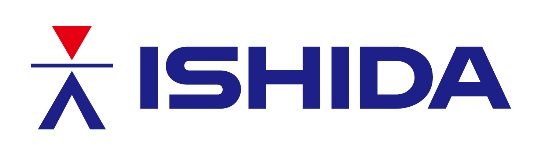 RELEASE REF:	 ISH/2023/035RELEASE DATE:    28th March 2024Ishida X-ray Solution Ensures Nothing Goes Undetected in Croissant Inspection  An innovative approach to quality control at Frost a.s. Prešov, Slovakia’s largest croissant manufacturer, has been achieved through the installation of three IshidaIX-EN-2493 X-ray Inspection systems that maximise food safety and help ensure a consistent quality for filled croissants.  Frost Prešov supplies a diverse range of fresh and frozen baked goods to the central European market. A popular product line are croissants containing a variety of fillings such as chocolate, apricot or marmalade which are individually wrapped in 60g pillow packs. The requirement for a capable quality control solution for these products prompted Frost to approach Ishida for a solution. The company supplied three IX-EN-2943-S X-ray inspection systems which are working across three lines to inspect approximately 18,000 packs of croissants per hour in a 24/7 operation. In order to handle such high volumes, the X-ray systems incorporate a high-capacity belt system that is capable of speeds up to 75 metres per minute. The IX-EN models are performing two different but equally essential quality control checks. Firstly, they carry out vital foreign body detection for companies, with the ability to identify and reject packs containing metal, rubber and other contaminants even at these high inspection speeds. Equally important to Frost is the missing item feature of the IX-EN range which can detect croissants with missing or defective fillings. This helps to maintain the highest product quality and consistency in order to protect and maintain Frost’s premium brand image. Before delivery, Ishida’s technical team worked closely with Frost to maximise the effectiveness of the missing item feature. A range of samples was sent to Ishida Europe’s UK headquarters where a series of tests took place to ensure that croissants with out-of-spec fillings were reliably rejected from the line. Central to this capability is Ishida’s unique Genetic Algorithm (GA) image processing feature which optimises product inspection for greater sensitivity to specific contaminants and quality issues.“The Ishida X-ray systems are easy to use and to clean, making staff training straightforward,” said Vladimir Varga, Technical Manager at Frost. “Of particular benefit to us is that we don't have to adjust settings when changing fillings, so this greatly simplifies our production planning."The installation marks another milestone in the relationship between the two companies with Frost already using Ishida X-ray inspection systems for other product lines. “We are really pleased with the level of service we have received from Ishida over the years,” continued Vladimir Varga.  “In particular, the company was a huge help in enabling us to solve some technical production issues, working directly with us to ensure that the solution met our exact needs. For that reason, we have a lot of confidence in both the equipment and in Ishida as a brand.” Following the success of this latest quality control solution, Frost intends to continue to invest in Ishida X-ray equipment for future product lines.Karel Šmakal, Regional Sales Manager at Ishida commented: “Our long-standing relationship with Frost is a great example of our customer-centred approach. Working together to find the best solution, whatever the specific technical challenge, is very much part of Ishida’s mindset of being a partner rather than just a supplier.”EndsAbout Frost a.s. PresovEstablished in 2013, Frost a.s. Presov produces a wide range of sweet and savoury baked and frozen pastries, sold throughout Slovakia, Poland, Hungary and the Czech Republic. The company’s factory in Presov in Eastern Slovakia features the largest and most technologically advanced production process for pastries in Slovakia. Frost frequently changes its ranges of pastries in line with customer demands, with innovations continuously developed to meet diverse consumer requirements.www.frostpresov.skNotes to editors:Ishida is a world leader in the design, manufacture and installation of complete weighing, packing and inspection solutions for the food industry, helping manufacturers increase automation, reduce cost and downtime, increase operational efficiencies and maximise profits.  With an installed global base well in excess of 100,000 industrial machines, covering a huge number of applications and end markets, the company is the undisputed world market leader for multihead weighers and one of the leading global suppliers of snack food bagmakers, graders, traysealers, X-ray inspection systems, checkweighers, leak detectors and Industry 4.0 solutions. This extensive product range, along with the company’s in-depth knowledge and experience of many industries, mean that Ishida is able to design and install complete turnkey solutions for markets such as snacks and other dry foods, meat, poultry, fish, dairy, ready meals and fresh produce. The company’s vision is to play an enduring and indispensable role in the global food supply chain, ensuring food products are delivered and consumed safely, efficiently and sustainably around the world.EDITORIAL ENQUIRIES:		Bob Bushby/ Jack ReadmanNielsen McAllister Ltd	Tel: 44 1332 293939		Email: info@nmpr.co.uk	 www.nielsenmcallister.com 		SALES/READER ENQUIRIES:Torsten GieseIshida Europe LtdTel: 44 121 607 7700Fax: 44 121 607 7740Email: torsten.giese@ishidaeurope.com www.ishidaeurope.com